  29  созыв                                                    9      заседание                  ҚАРАР                                                                              РЕШЕНИЕО внесении изменений и дополнений  в решение Совета сельского поселения Асяновский сельсовет муниципального района Дюртюлинский район Республики Башкортостан от 19.02.2021г. № 21/133 «Об утверждении Положения о порядке проведения конкурса на замещение вакантной должности муниципальной службы в сельском поселении Асяновский сельсовет  муниципального района Дюртюлинский район Республики Башкортостан»           Рассмотрев протест Дюртюлинской межрайонной прокуратуры от 31.01.2024г. № Прдр-20800021-47-24/46-20800021, руководствуясь Федеральным законом Федеральный закон "О внесении изменений в отдельные законодательные акты Российской Федерации" от 30.04.2021 N 116-ФЗ, Федеральным законом от 02.03.2007 N 25-ФЗ (ред. от 10.07.2023) "О муниципальной службе в Российской Федерации", Совет сельского поселения Семилетовский сельсовет муниципального района Дюртюлинский район Республики Башкортостан РЕШИЛ: 1. Внести следующие изменения в решение Совета сельского поселения Асяновский сельсовет муниципального района Дюртюлинский район Республики Башкортостан №21/133 от 19.02.2021г.  «Об утверждении Положения о порядке проведения конкурса на замещение вакантной должности муниципальной службы в сельском поселении Асяновский сельсовет  муниципального района Дюртюлинский район Республики Башкортостан»(далее-Положение):1.1  Подпункт 6 пункта 11 Положения изложить в следующей редакции:«прекращения гражданства Российской Федерации либо гражданства (подданства) иностранного государства - участника международного договора Российской Федерации, в соответствии с которым иностранный гражданин имеет право находиться на муниципальной службе;»;1.2.  Подпункт 7 пункта 11 Положения изложить в следующей редакции:«наличия гражданства (подданства) иностранного государства либо вида на жительство или иного документа, подтверждающего право на постоянное проживание гражданина на территории иностранного государства, если иное не предусмотрено международным договором Российской Федерации;»;1.3. Пункт 11 Положения дополнить подпунктом 7.1. следующего содержания: «приобретения им статуса иностранного агента.».2. Обнародовать данное решение  на информационном стенде в здании администрации сельского поселения Асяновский сельсовет муниципального района Дюртюлинский район Республики Башкортостан по адресу: с.Асяново, ул.Ш.Бабича, зд.14/1 и на официальном сайте  в сети «Интернет».3. Контроль за исполнением данного решения возложить на постоянную депутатскую комиссию по бюджету,  налогам, вопросам муниципальной собственности (Габдракипов И.К.).Глава сельского поселения                                                           Р.Р.Калимуллинс.Асяново  «25» марта  2024 г. № 9/56БАШКОРТОСТАН  РЕСПУБЛИКАҺЫДүртөйлө районымуниципаль районыныңӘсән ауыл советыауыл биләмәһеСОВЕТЫ            452315  ,   Дүртөйлө районы,      Әсән ауылы,Ш.Бабич урамы, зд.14/1 Тел/факс 8-8--               E-mail: asan@ufamts.ru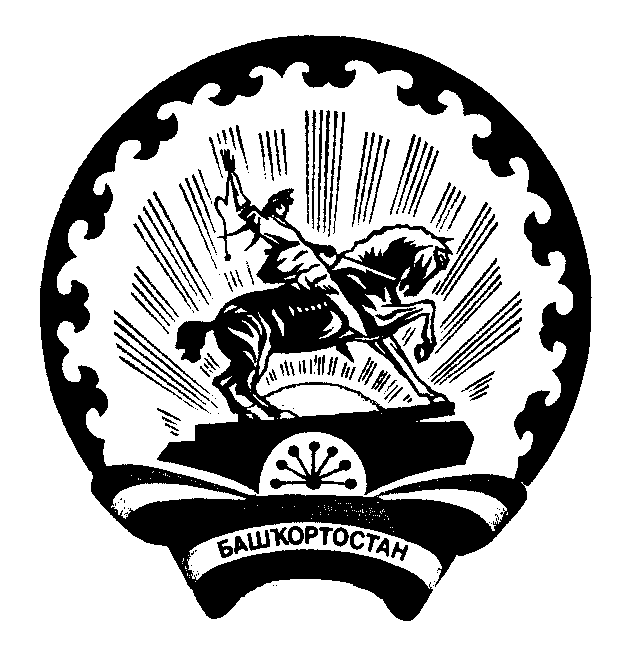 РЕСПУБЛИКА      БАШКОРТОСТАНСОВЕТсельского  поселенияАсяновский сельсовет муниципального районаДюртюлинский район   Дюртюлинский район,          с.Асяново,ул.Ш.Бабича, зд.14/1 Тел/факс8-8--E-mail: asan@ufamts.ru